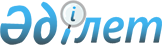 О механизме поддержки хозяйствующих субъектов, осуществляющих деятельность в сфере производства и реализации продукции легкой промышленности, произведенной в государствах - членах Евразийского экономического союзаРекомендация Коллегии Евразийской экономической комиссии от 13 декабря 2016 года № 29

      Коллегия Евразийской экономической комиссии в целях реализации пункта 9 плана мероприятий по развитию легкой промышленности государств - членов Евразийского экономического союза на 2015 - 2016 годы, утвержденного Решением Евразийского межправительственного совета от 29 мая 2015 г. № 3, Основных направлений промышленного сотрудничества в рамках Евразийского экономического союза, утвержденных Решением Евразийского межправительственного совета от 8 сентября 2015 г. № 9, в соответствии с абзацем вторым подпункта 2 пункта 2 Протокола о промышленном сотрудничестве (приложение № 27 к Договору о Евразийском экономическом союзе от 29 мая 2014 года),



      принимая во внимание важность создания условий для развития промышленного сотрудничества государств - членов Евразийского экономического союза (далее - государства-члены), увеличения объемов производства и реализации продукции легкой промышленности, произведенной в государствах-членах, в том числе в рамках технологических кооперационных цепочек производства совместной продукции (далее - продукция легкой промышленности),



      рекомендует государствам-членам с даты опубликования настоящей Рекомендации на официальном сайте Евразийского экономического союза в информационно-телекоммуникационной сети «Интернет»:



      1. При разработке и реализации механизма поддержки хозяйствующих субъектов, осуществляющих деятельность в сфере производства и реализации продукции легкой промышленности, рассмотреть возможность:

      а) обеспечения финансовой поддержки производителей продукции легкой промышленности, в том числе хозяйствующих субъектов малого и среднего предпринимательства, путем предоставления им государственных гарантий;

      б) упрощения доступа к кредитным средствам для производителей продукции легкой промышленности, хозяйствующих субъектов малого и среднего предпринимательства, участвующих в реализации совместных проектов государств-членов по производству продукции легкой промышленности, в том числе по импортозамещению;

      в) исключения залогового взимания НДС при поставке промежуточных товаров в рамках технологических кооперационных цепочек производства совместной продукции и реализации совместных проектов государств-членов;

      г) субсидирования затрат производителей продукции легкой промышленности на проведение мероприятий, связанных с оценкой соответствия этой продукции требованиям технических регламентов Евразийского экономического союза;

      д) расширения сети органов по сертификации и испытательных лабораторий в сфере легкой промышленности государств-членов;

      е) стимулирования спроса на спецодежду, спецобувь и другие средства индивидуальной защиты в целях увеличения загрузки мощностей предприятий легкой промышленности путем пересмотра и актуализации установленных государствами-членами норм по бесплатной выдаче спецодежды, спецобуви и других средств индивидуальной защиты работникам, занятым на производствах с вредными и (или) опасными условиями труда.



      2. Направить в Евразийскую экономическую комиссию до 1 июля 2017 г. предложения:

      а) по расширению ассортимента продукции легкой

промышленности, подлежащей маркировке контрольными

(идентификационными) знаками (при необходимости);

      б) по расширению доступа продукции легкой промышленности одних государств-членов в торговые сети других государств-членов;

      в) по принятию органами Евразийского экономического союза проектов актов, касающихся разработки и реализации государствами-членами с участием при необходимости Евразийской экономической комиссии совместных мер по противодействию незаконному обороту промышленной продукции.      Председатель Коллегии (

      Евразийской экономической комиссии         Т. Саркисян
					© 2012. РГП на ПХВ «Институт законодательства и правовой информации Республики Казахстан» Министерства юстиции Республики Казахстан
				